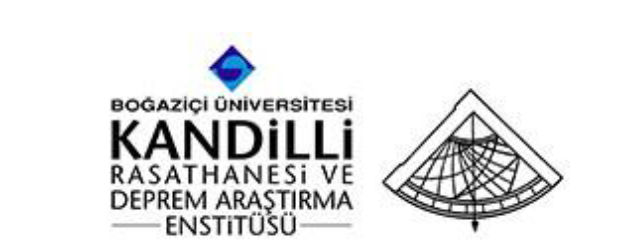 B.Ü. KANDİLLİ RASATHANESİ ve DAE.BÖLGESEL DEPREM-TSUNAMİ İZLEME ve DEĞERLENDİRME MERKEZİ02   KASIM  2016 AHLATCIK-İSKİLİP (ÇORUM) DEPREMİBASIN BÜLTENİ02 Kasım 2016 tarihinde Ahlatcık-İskilip-Çorum’da yerel saat ile 14:57’de aletsel büyüklüğü Ml=4.7  olan orta şiddette bir deprem meydana gelmiştir. Depremin odak derinliği yaklaşık 5  km civarında olup sığ odaklı bir depremdir. Deprem  Çorum ili ve ilçeleriyle Çankırı,Yozgat ve Kastamonu’da hissedilmiştir.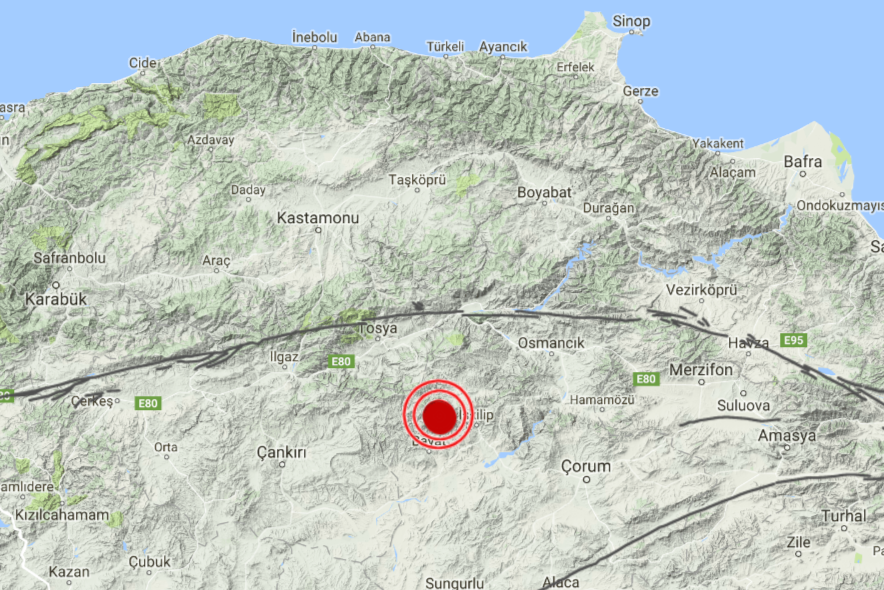 İskilip-Çorum (Ml= 4.7) depreminin lokasyon haritası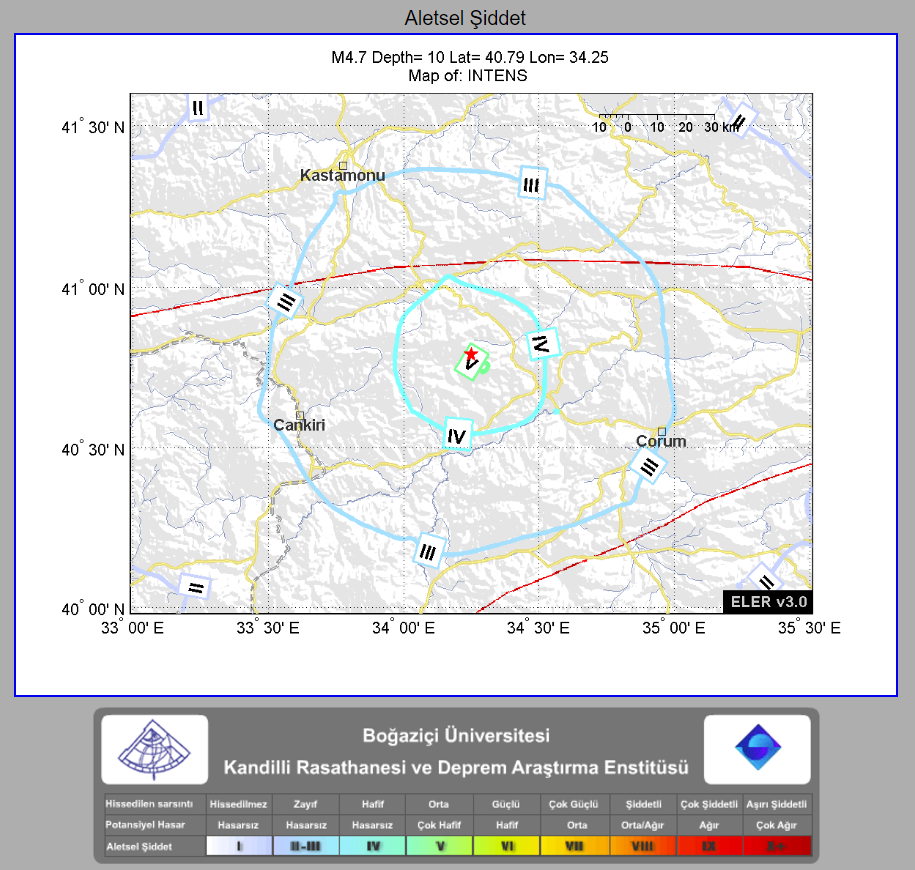 Deprem sonrasında otomatik olarak hazırlanan tahmini şiddet haritası depremin merkez üstünde şiddet değerinin  Io= V, Çorum,Kastamonu ve Çankırı illerinde  Io= III olduğunu göstermektedir.Depremin olduğu bölge Kuzey Anadolu Fay Zonu’nun (KAFZ) etkisi altında olup,bu büyüklükteki  depremlerin bölgede zaman zaman olması olağan bir durumdur. Çorum ve yakın çevresi, KAFZ’na yakın olmasından dolayı, KAFZ’da olan büyük depremlerden etkilenmektedir. Aletsel dönemde(1900 yılı sonrası) deprem bölgesine en yakın etkili deprem 1942 yılı İskilip-Çorum (M=5.6) depremi olup, bölgedeki en tahripkar deprem ise 1943 yılı Ilgaz-Çankırı  (M=7.2) depremidir.   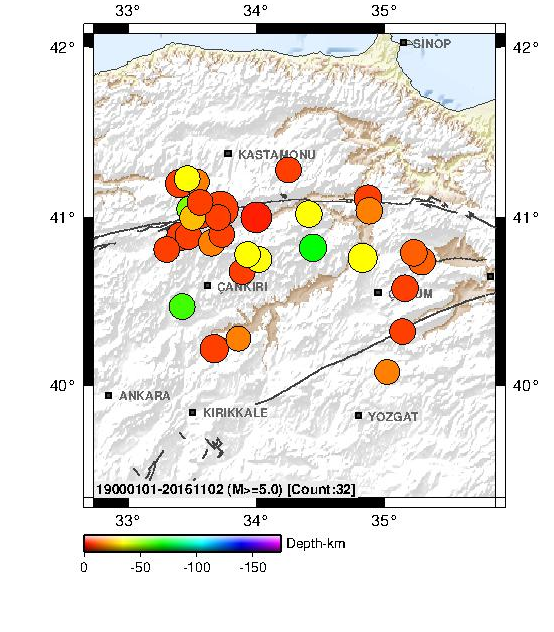 Bölgenin aletsel dönem (1900 yılı sonrası) deprem etkinliği (M≥5.0)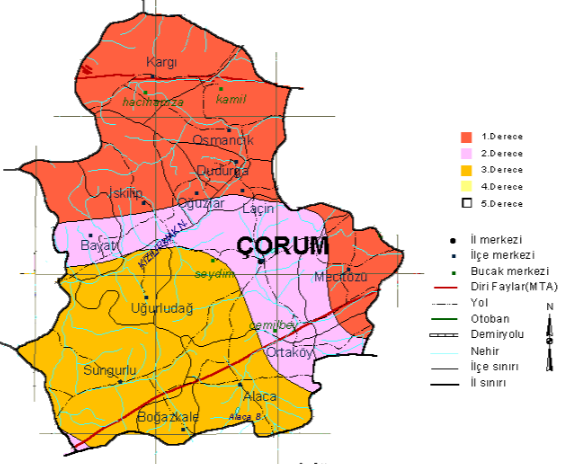 Deprem bölgeleri haritası incelendiğinde Depremin merkez üstü I. Derece Deprem Bölgesi içerisinde yer almaktadır.  Bu büyüklükte bir depremin hasara ve can kaybına neden olması beklenmemektedir. Bölgede yaşayan vatandaşlarımızın depreme dayanıklı binalarda oturmaları veya satın alacakları konutların depreme dayanıklı olarak inşa edilmiş olması afete karşı alınacak en güvenli tedbir olacaktır. 